Опыт Прикамья признан успешным в реализации партпроекта «Культура малой Родины»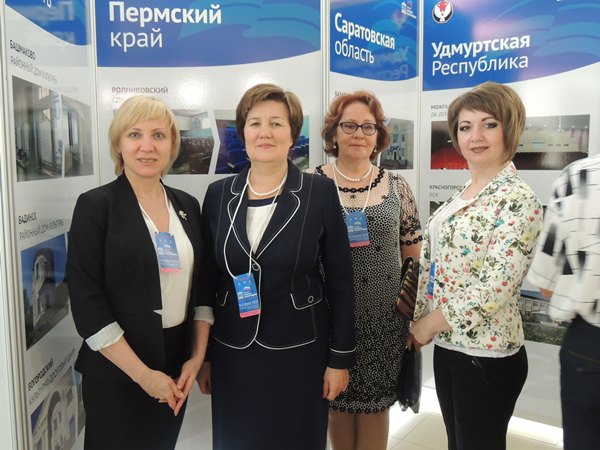 Региональный координатор проекта «Культура малой Родины» партии «Единая Россия», депутат Законодательного Собрания Пермского края Надежда Лядова приняла участие в совещании с представителями Приволжского и Уральского федеральных округов по реализации партпроекта. Результаты работы проекта в регионе в прошлом году признаны успешными. Депутат Госдумы, координатор проекта «Культура малой Родины» Ольга Казакова вручила Надежде Лядовой благодарственное письмо3-4 июня в Оренбурге проходило выездное совещание Министерства культуры РФ по вопросу реализации проекта «Культура малой Родины» партии «Единая Россия» (направление «Местный дом культуры»). В мероприятии приняла участие делегация из Пермского края во главе с региональным координатором партпроекта Надеждой Лядовой.В первый день работы участники встречи побывали в Музейно-культурном центре трудовой славы в селе Казанка, Мемориальном музейном комплексе имени Мусы Джалиля в селе Мустафино и в Центре культурного развития Соль-Илецкого городского округа. Также гости стали свидетелями торжественного открытия XXXI Областного фестиваля искусств «Русское поле».4 июня состоялось пленарное заседание при участии федерального координатора партпроекта, первого зампредседателя комитета Государственной Думы ФС РФ по культуре Ольги Казаковой и представителей Приволжского и Уральского федеральных округов.Начало пленарного заседания предварила фотовыставка «Местный дом культуры» в рамках проекта «Культура малой Родины». Участники совещания смогли наглядно увидеть практики регионов в благоустройстве сельских ДК, в том числе из Пермского края.По словам Ольги Казаковой, данное мероприятие должно дать импульс дальнейшему развитию проекта. «Для нас данное совещание проходит в новом региональном формате. Здесь присутствуют представители всех ветвей власти, общественные организации, партийцы, эксперты. Все те, кто неравнодушен к судьбе сельской культуры. Мы делимся своим опытом, обсуждаем сложившиеся проблемы для того чтобы качественно выполнить майские указы Президента России Владимира Путина. Подобные встречи дают импульс дальнейшему развитию нашего проекта, - подчеркнула Ольга Казакова. - Всего в 2018 году в Приволжском и Уральском федеральных округах будут отремонтированы 235 домов культуры и обновлена материально-техническая база 352 домов культуры, а это на 136 объектов больше чем в прошлом году».В ходе заседания регионы представили свои успешные практики реализации направления «Местный дом культуры». Надежда Лядова рассказала коллегам, что в 2017 году в партпроект вошли 50 домов культуры из 23 муниципалитетов Прикамья (для сравнения в Оренбургской области – 10 ДК). В 2018 году уже 55 учреждений культуры стали участниками проекта из 26 муниципалитетов региона. Общая сумма субсидий по проекту – 44,8 млн рублей, из них 28,5 млн рублей – средства федерального бюджета, 10,5 млн рублей – краевого бюджета, 5,8 млн рублей – местных бюджетов. На эти средства 36 домов культуры улучшат свою материально-техническую базу (приобретут современное звуковое, световое оборудование и проч.), в 21 ДК будет проведен ремонт.Надежда Лядова подчеркнула, что с первого года реализации партпроекта удалось наладить взаимодействие партии «Единая Россия» с исполнительными органами власти, представителями учреждений культуры и жителями.Партийное брендирование проекта, публикации в СМИ, партийный контроль за ходом работ, торжественная приемка объектов и проведение культурно-массовых мероприятий – всё это позволило эффективно реализовать проект в 2017 году.«Но самое главное – удалось сделать жизнь на селе интереснее, - говорит Надежда Лядова. – В некоторых домах культуры в разы увеличилось количество проводимых мероприятий. Современный звук, свет, комфортабельные мягкие кресла вместо деревянных, новые кулисы или костюмы для коллективов самодеятельности – всё это, безусловно, повлияло и на качество, и на количество проводимых мероприятий, а также на настроение и настрой работников культуры и повлияло на интерес зрителей, жителей».   Отметим, депутат Госдумы, координатор проекта «Культура малой Родины» Ольга Казакова вручила Надежде Лядовой Благодарственное письмо «за вклад в сохранение им развитие лучших традиций культурно-просветительской деятельности и активное участие в реализации федерального проекта «Единой России» «Культура малой Родины» на территории региона».Справочно: 
Федеральный партийный проект «Культура малой Родины» направлен в том числе на поддержку и повышение качества работы учреждений культуры. Проект призван обеспечить доступность учреждений культуры для граждан Российской Федерации независимо от места их проживания, доступ всех граждан к участию в культурной жизни страны, разнообразить культурный досуг и расширить возможности для дополнительного образования, осуществляя поддержку юных дарований. Особенно это актуально для малых городов, сел и районных центров, где зачастую клубы являются единственными учреждениями культуры, которые объединяют в себе музеи, театры, досуговые центры, площадки для развития народного творчества и промыслов, а также являются центрами коммуникации для населения.В рамках проекта партии  Единая Россия «Культура малой родины» Администрацией Нытвенского городского поселения в декабре 2017 года была подана заявка в Министерство культуры Пермского края на участие в конкурсе по направлению «развитие и укрепление материально-технической базы». Наша заявка признана победителем конкурса. В рамках проекта планируется заменить старые кресла в зрительном зале Дома культуры  на  новые. ИНФОРМАЦИЯоб объектах – получателях субсидий по направлению: обеспечение развития и укрепления материально-технической базы Домов культуры в населенных пунктах до 50 тыс. человек на 2018 год в субъекте РФ Пермский край         На сегодняшний день проведены конкурсные процедуры, заключен муниципальный контракт на выполнение работ.  Муниципальное образование, наименование ДКАдрес объектаФ.И.О. и должность куратора, закрепленного за объектом**Виды запланированных работ/перечень приобретаемого оборудованияФинансирование проекта (тыс.руб.)Финансирование проекта (тыс.руб.)Финансирование проекта (тыс.руб.)Финансирование проекта (тыс.руб.)Муниципальное образование, наименование ДКАдрес объектаФ.И.О. и должность куратора, закрепленного за объектом**Виды запланированных работ/перечень приобретаемого оборудованияФедеральный бюджетОбластной бюджетМестный бюджетОбщая сумма финансированияБерезовский муниципальный район, Березовское сельское поселение,МБУК "Березовский культурно-досуговый центр"Пермский край, Березовский район, с. Березовка, ул. Октябрьская, д. 30Патласов Виктор ВалентиновичЧлен МПС Березовского муниципального района, Директор физкультурно-оздоровительного комплекса «Олимп»Приобретение звукового оборудования292,00108,00100,00500,00Большесосновский муниципальный район, Петропавловское сельское поселение,МБУК "Петропавловский сельский дом культуры"Пермский край, Большесосновский район, с. Петропавловск, ул. Гагарина, д. 39АГущин Александр ВладимировичГлава Петропавловского сельского поселенияЧлен МПС Большесосновского муниципального районаПриобретение музыкальных инструментов, звукового и видеопроекционного оборудования, фотооборудования, оргтехники229,3484,8334,91349,07Большесосновский муниципальный район, Полозовское сельское поселение,  МБУК "Полозовский сельский Дом Культуры"Пермский край, Большесосновский район, с. Полозово, ул. Центральная, д. 22Тараканов Николай Павлович Глава Половозовского сельского поселенияЧлен МПС Большесосновскогомуниципального районаПриобретение светового, звукового оборудования, одежды сцены, механики сцены, мебели657,00243,00100,001000,00Нытвенский муниципальный район,Нытвенское городское поселение,  МБУК "Дом культуры"Пермский край, Нытвенский район, г. Нытва, пр. Металлургов, д.1АБлинов Андрей СергеевичЗаместитель главы Нытвенского района, член Местного политического советаПриобретение кресел для зрительного зала730,00270,000146,291146,29Нытвенский муниципальный район, Новоильинское городское поселение, МБУК "Дом досуга" Новоильинского городского поселения Нытвенского муниципального района Пермского краяПермский край, Нытвенский район, п. Новоильинский, ул. Первомайская, д.36Блинов Андрей СергеевичЗаместитель главы Нытвенского района, член Местного политического советаПриобретение звукового и светового оборудования349,09129,1253,13531,34Нытвенский муниципальный район, Уральское городское поселение, МБУ "Дворец культуры и спорта" п. УральскийПермский край, Нытвенский район, пос. Уральский, ул. Набережная, д. 23Блинов Андрей СергеевичЗаместитель главы Нытвенского района, член Местного политического советаТекущий ремонт коридора455,54168,49100,00724,02